Произведено в России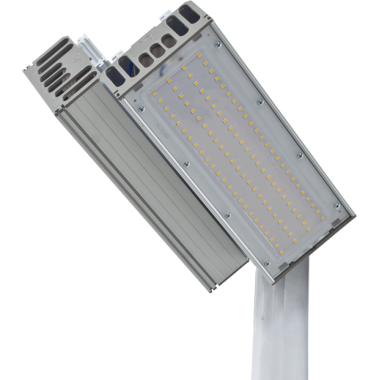 Системысветодиодного освещенияСерия "Модуль"АРТ.: ViLED СС М1-МК-Н-96-266.210.150-4-0-67Модуль, консоль, МК-2, 96 Вт, светодиодный светильникКод товара: 5854Основные характеристики светильникаЭлектротехнические характеристики:Светотехнические характеристики:Данный светильник имеет самое широкое назначение: предназначен как к промышленному применению, в цехах  с высокой концентрацией влаги и пыли, так и к освещению придворовых территорий и улиц. Может использоваться в качестве прожектора.Схема крепления / подключения / габаритные размеры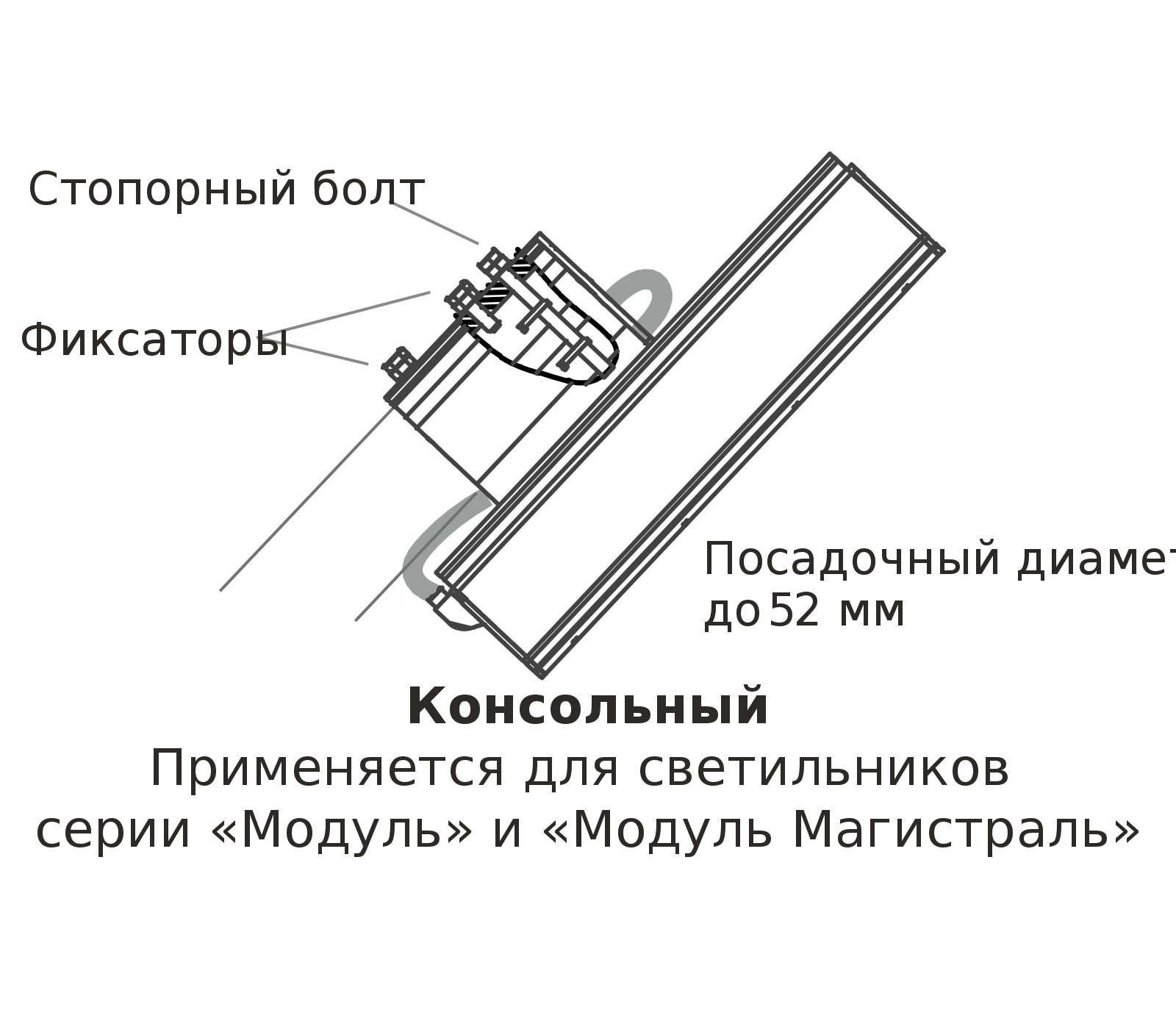 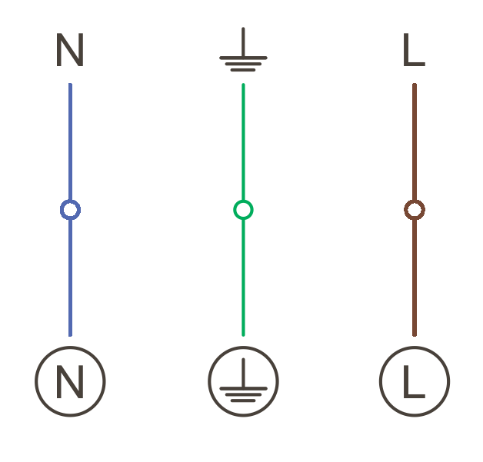 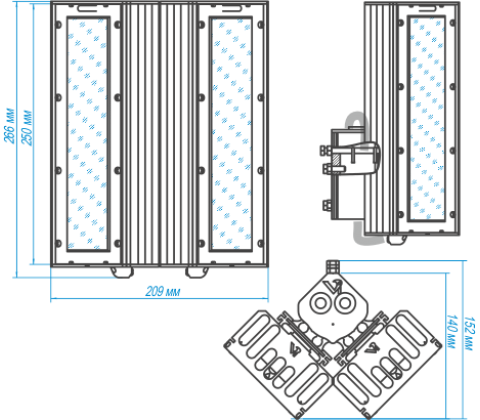 Кривые силы света / конус освещенности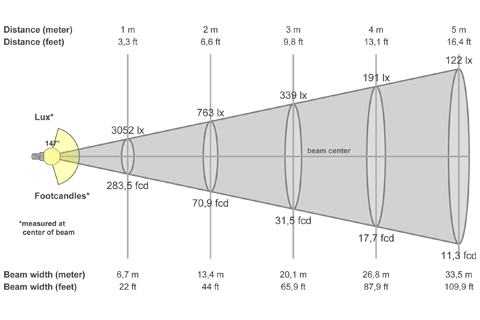 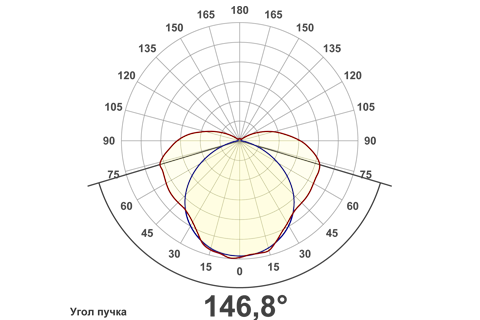 Степень защиты от внешних воздействий, IP67Класс защиты от поражения эл. токомIКлиматическое исполнениеУХЛ1Габаритные размеры светильника, мм266х210х152Масса светильника, НЕТТО, кг2,55Количество светильников в упаковке, шт.1Габаритные размеры упаковки, мм285х225х165Масса БРУТТО, кг2,75Материал корпусаАнодированный алюминийТип крепленияКонсольныйНапряжение питания, В170-264Диапазон рабочих частот, Гц50 / 60Потребляемая мощность, Вт96Коэффициент мощности светильника, cos φ≥ 0,95Температура эксплуатации, °C+40 / -60Световой поток светильника (номинальный), лм12480Цветовая температура, К4000Индекс цветопередачи, Ra≥ 80Кривая силы светаЛ (полуширокая)Коэффициент пульсации, %Ресурс светодиодов, час100 000Количество светодиодов, шт288